                    «Для добрых дел не нужен повод,
               И ждать не надо много лет.
              Творите их в жару и в холод,
              С утра, под вечер и в обед!»15 марта в группе  «Дружные ребята» был проведен «День добрых дел».Цель – раскрыть и осмыслить понятие «доброта», «бескорыстие», развивать привычку быть добрыми, совершать положительные поступки, думать о ближнем.День добрых дел – отличный повод провести с нашими детьми беседу на тему «Доброты». А где доброта, там и красота, хорошие поступки, человечность.В рамках «Дня добрых дел» были проведены беседы о добре и дружбе, уроки вежливости:  Как помочь детям стать чуткими, милосердными, как своевременно поставить заслон жестокости, черствости, злобе? Это гуманный подход к детям, воспитание у детей чувства любви, сострадания, внимания и заботы.Наши дети не забыли поделиться своей добротой и с детьми младшей группы.  Дети подарили малышам книжку, читали сказки. В заключении дня дети собрали корм для приюта бездомным животнымДень добрых дел станет не просто акцией, а принципом жизни – помогать людям, дарить тепло, радость и улыбку ближним. Ведь без милосердия невозможно жить в мире!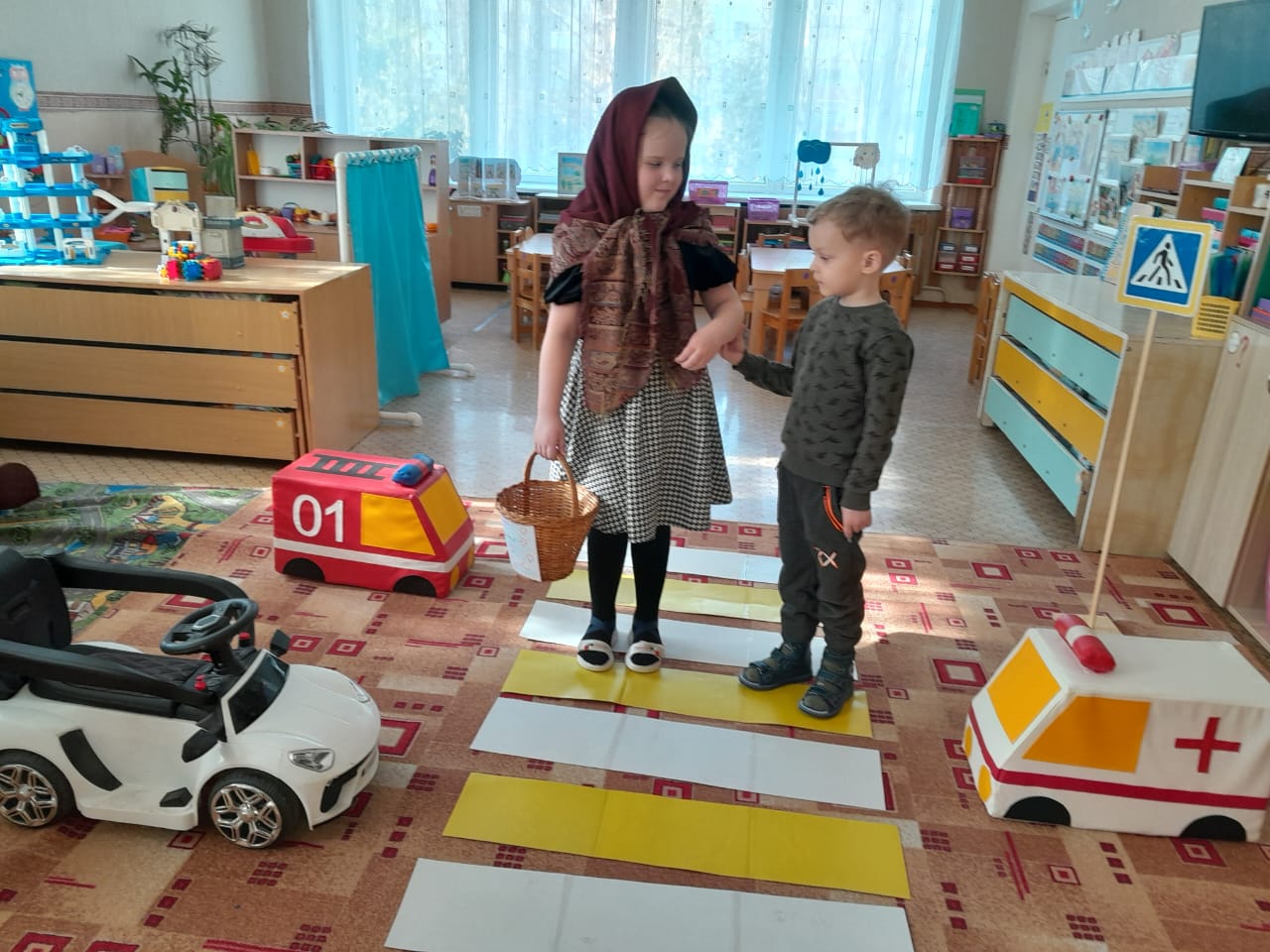 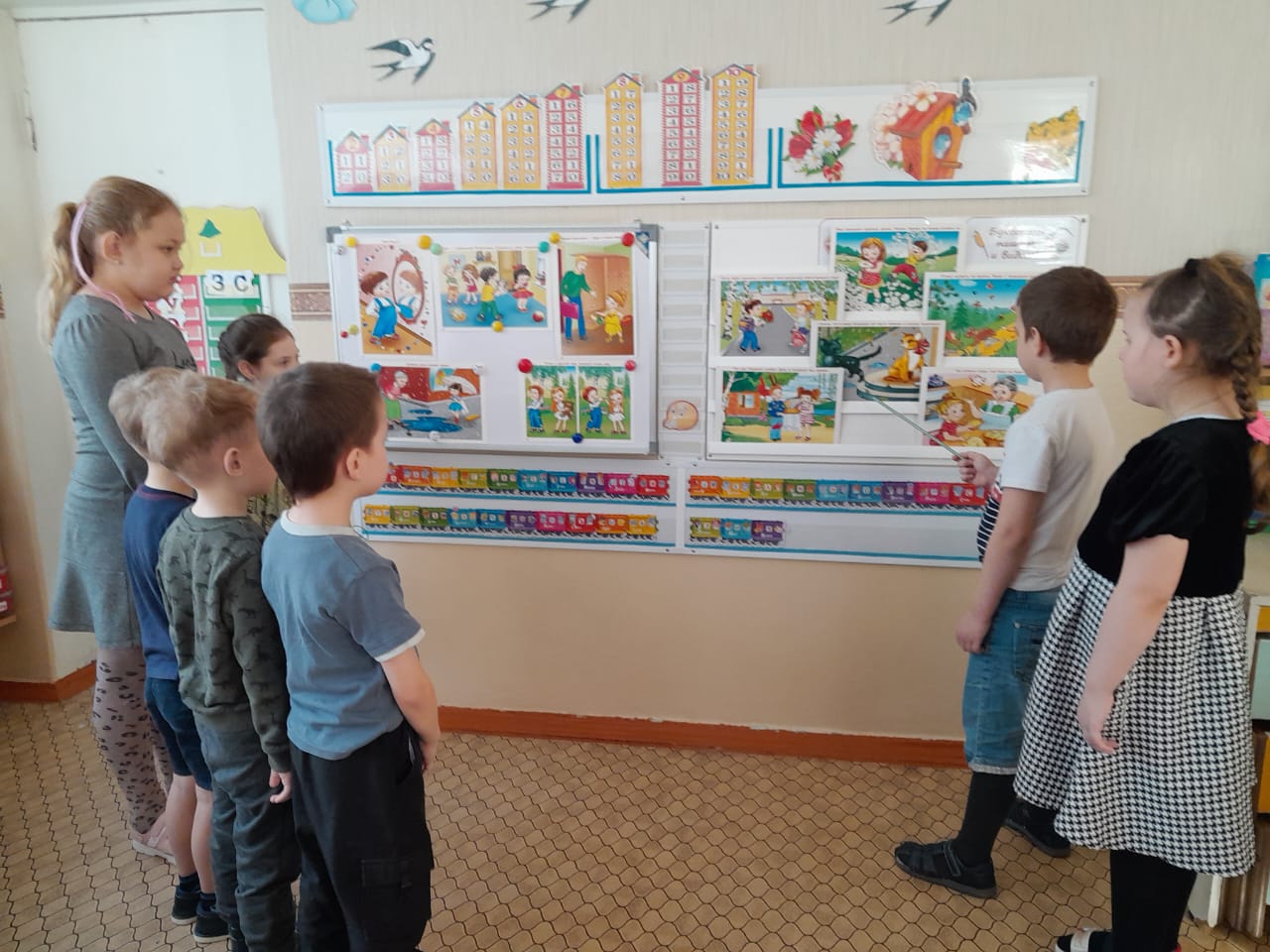 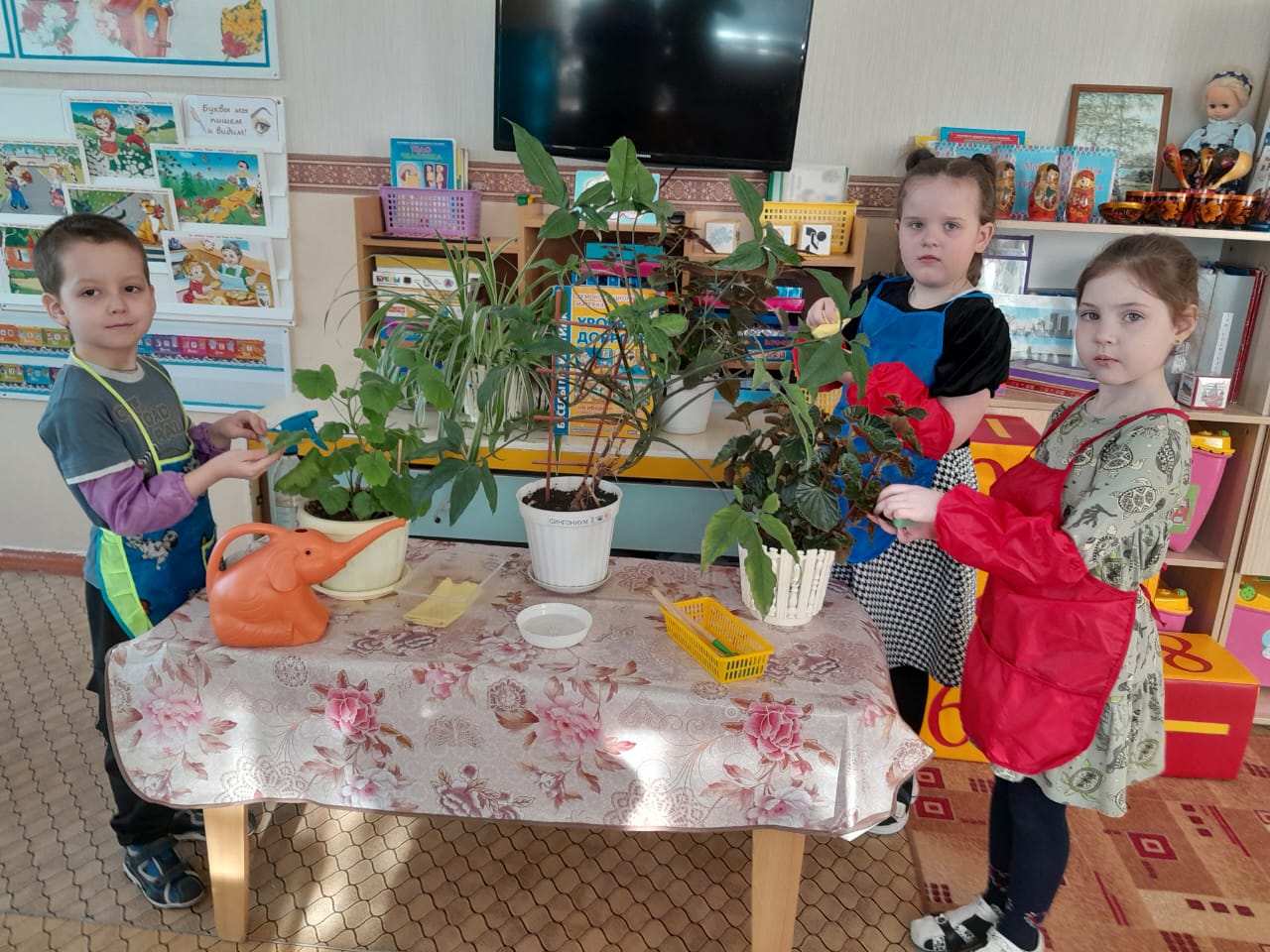 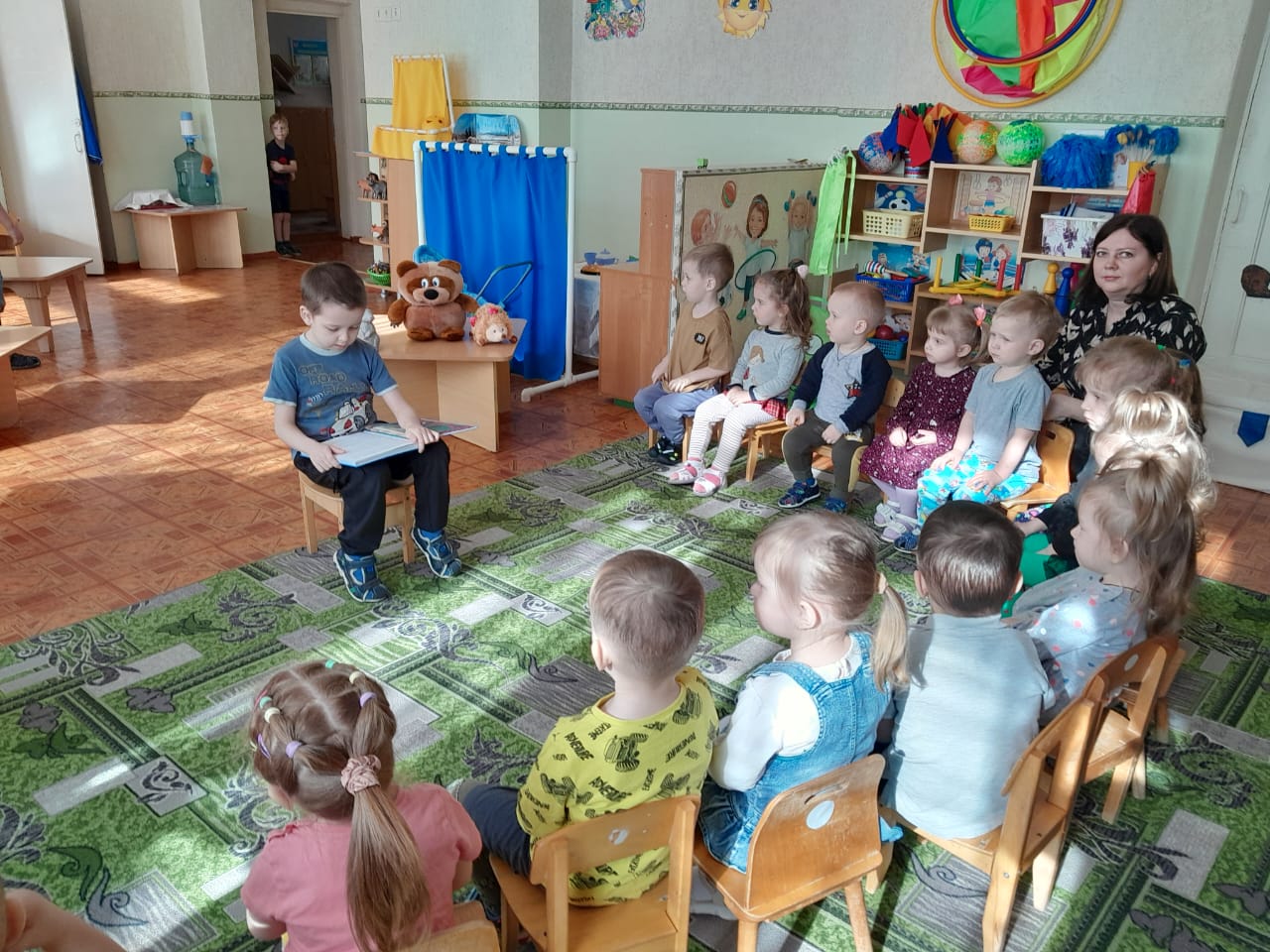 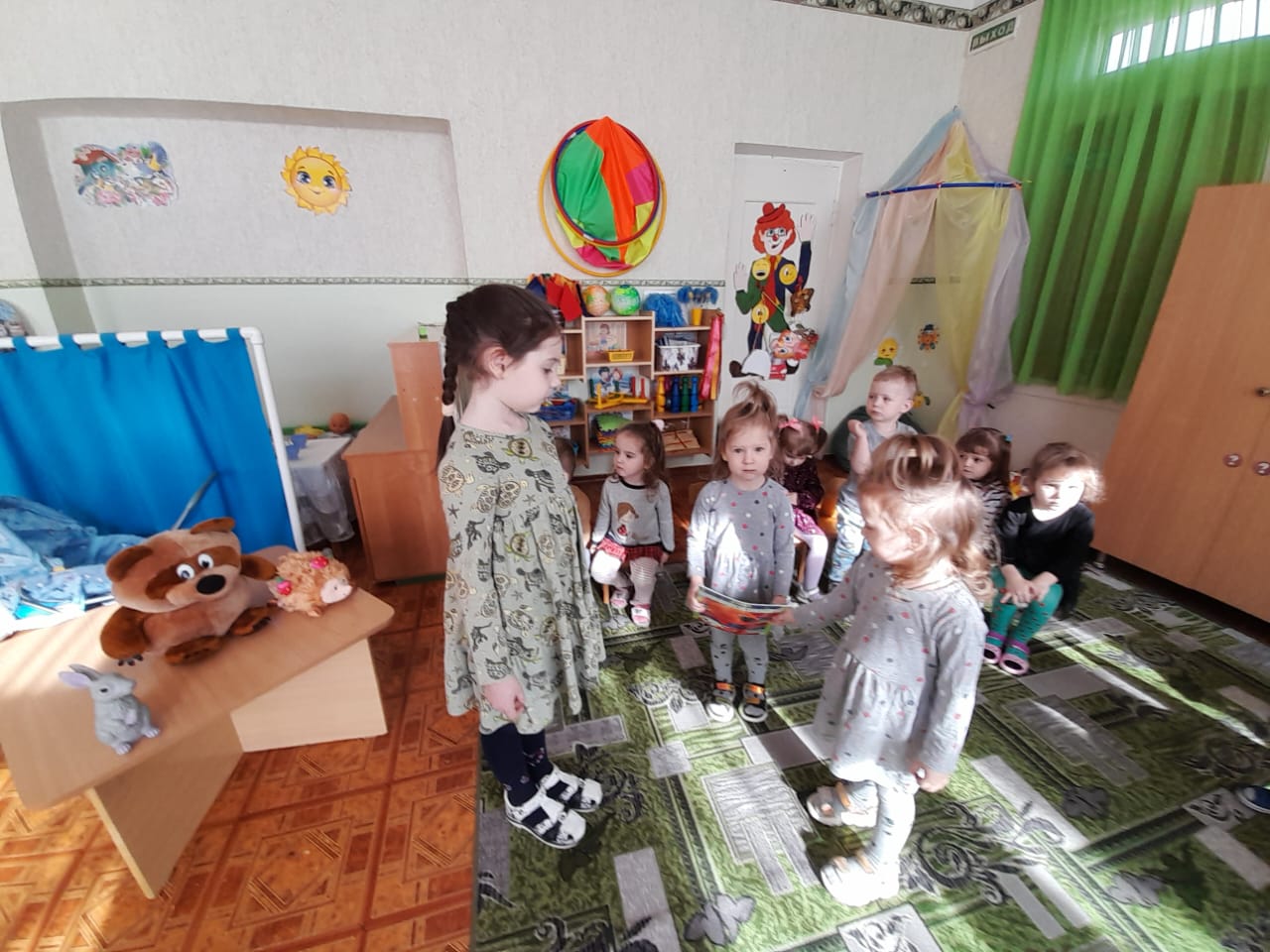 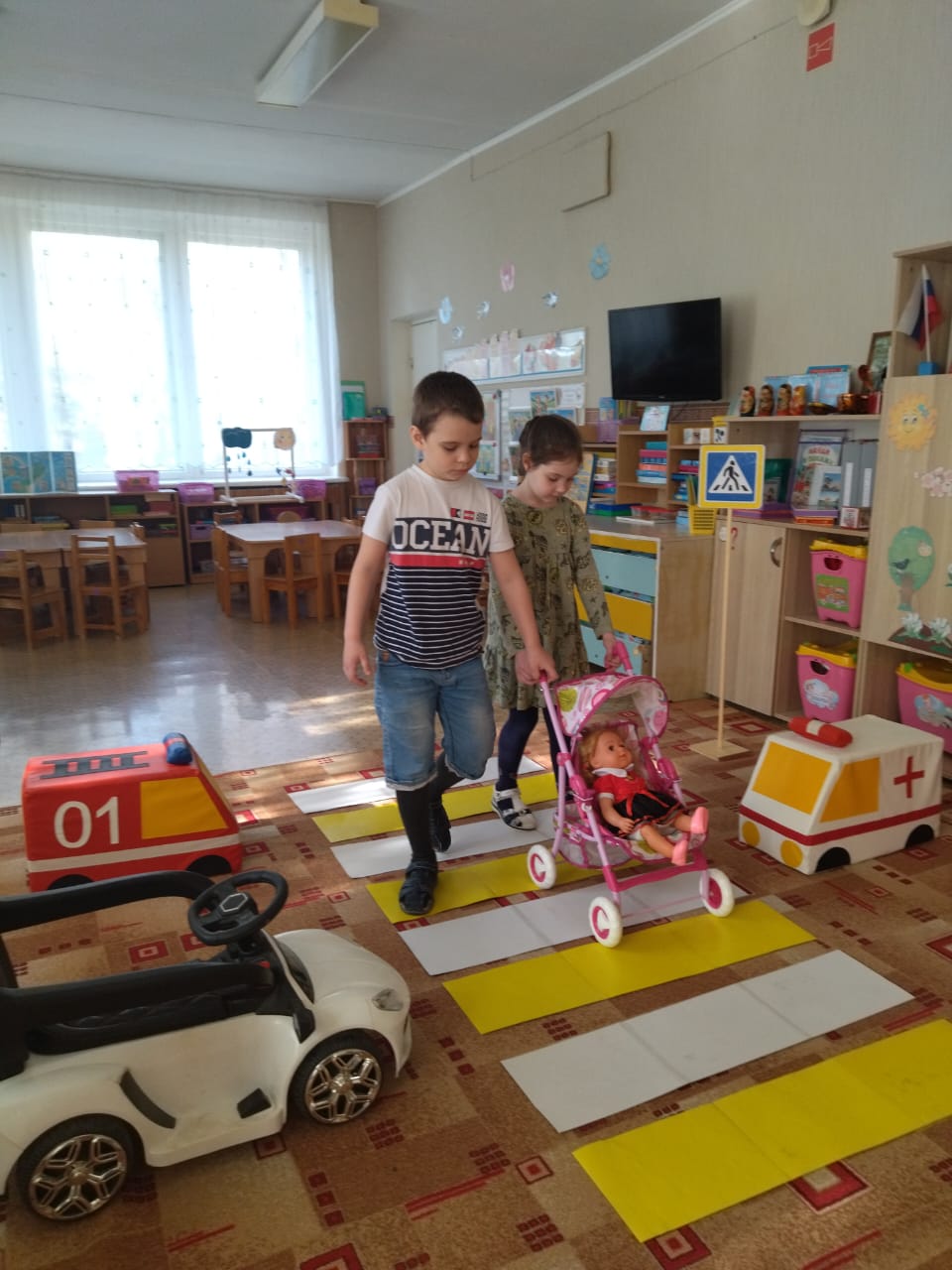 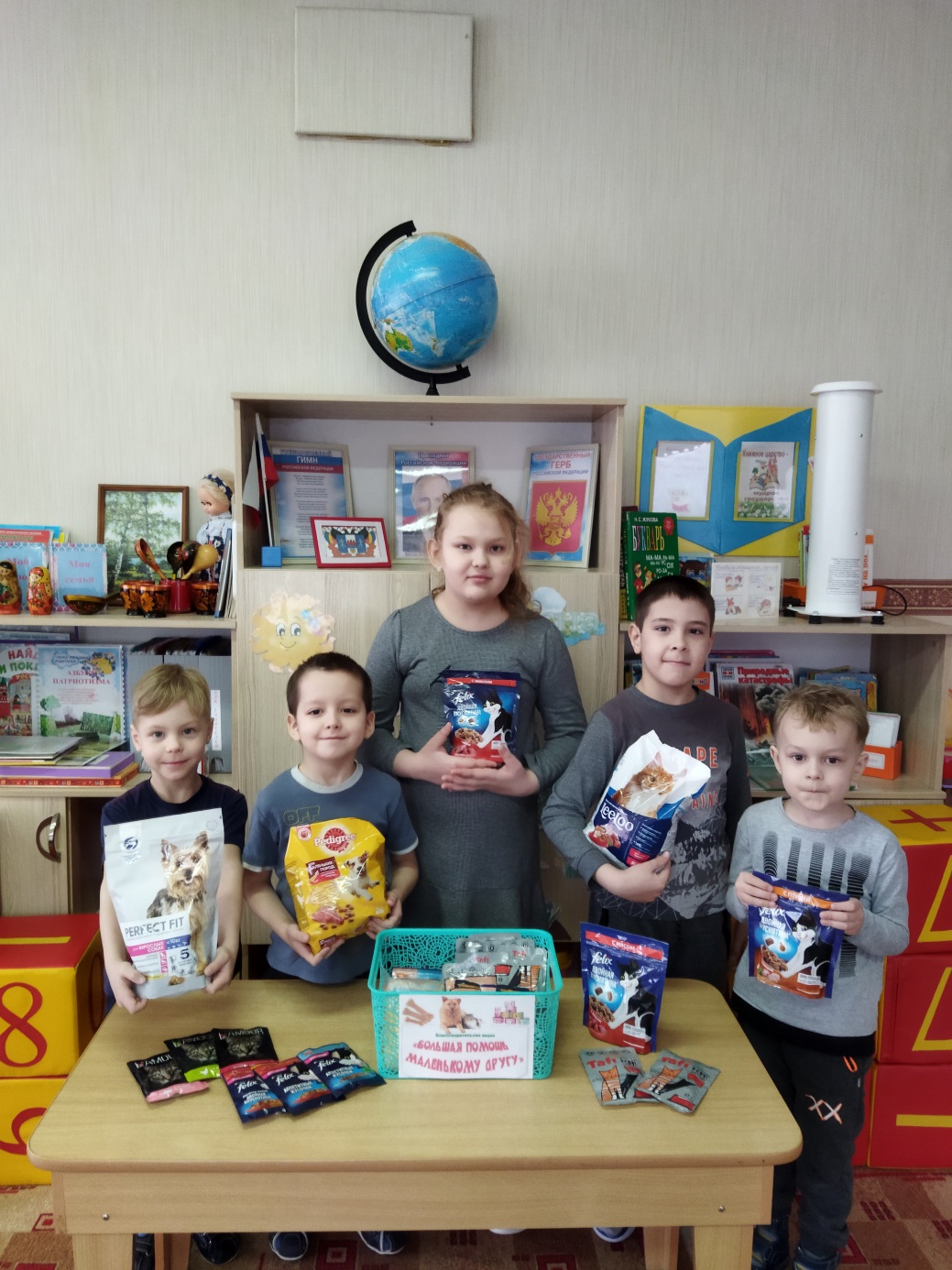 